IDENTITAS DIRINama	:	Firdha Kusuma Ayu Anggraeni, S.Si, M.SiNIP	:	199102112019032016NIDN	:	0711029103	Tempat dan Tanggal Lahir	:	Jember, 11 Februari 1991Jenis Kelamin	:	WanitaStatus Perkawinan	:	KawinAgama	:	IslamJabatan Fungsional Akademik	: -Perguruan Tinggi	:	Universitas JemberAlamat Kantor	:	Jl. Kalimantan No. 37 Kampus Tegalboto Jember 68121	Telp./Faks.	:	0331-334988/0331-334988Alamat e-mail	:	firdhakusuma@unej.ac.idRIWAYAT PENDIDIKAN PERGURUAN TINGGIPENGALAMAN PENELITIANPENGALAMAN PUBLIKASIPENGALAMAN PEMAKALAH SEMINAR ILMIAH PENGABDIAN KEPADA MASYARAKATSaya menyatakan bahwa semua keterangan dalam Curriculum Vitae ini adalah benar dan apabila terdapat kesalahan, saya bersedia mempertanggungjawabkannya.Jember,   Februari 2021Dosen Ybs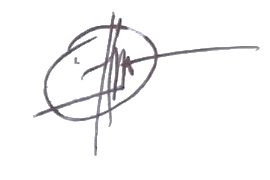 Firdha Kusuma Ayu A, S.Si., M.SiNIP 199102112019032016Tahun LulusJenjangPerguruan TinggiJurusan /Bidang Studi2013S1Universitas JemberFisika2016S2ITS SurabayaFisikaNo.TahunJudul PenelitianPendanaanPendanaanNo.TahunJudul PenelitianSumberJumlah (Juta/Rp)1.2020Pengembangan Modul Pembelajaran Fisika Terintegrasi QR Code Guna Meningkatkan Minat Belajar dan Kemampuan Literasi Digital Mahasiswa Pendidikan FisikaDIPA Universitas Jember11.750.000Judul Artikel IlmiahNama JurnalVolume/NomorTahunApplication of Resistivity Method Wenner-Schlumberger Array to Evaluate Brantas River Embankment as Avoid LandslideIPTEK Journal of Proceeding Series Vol. 3 Issue 2, hal 1-42017Analisis Respon Mahasiswa Pendidikan Fisika Terhadap Computer Based Testing Pada Mata Kuliah Manajemen LabJurnal Pembelajaran Fisika, hal. 101-106Volume 9 Nomor 3 Tahun 2020No.Nama Pertemuan Ilmiah/SeminarJudul Artikel IlmiahWaktu dan Tempat1.Proceeding of The 2nd ISSTApplication of Resistivity Method Wenner-Schlumberger Array to Evaluate Brantas River Embankment as Avoid LandslideSurabaya, 20162.ICOPAMBSAn Overview Of Tunneling Effect On Various PotentialsJember, 20193. ICOPAMBSTwo Dimensional Modeling (2D) Gravity Method for Interpreting Subsurface Structure of Mount MerapiJember, 2020No.TahunJudul PenelitianPendanaanPendanaanNo.TahunJudul PenelitianSumberJumlah (Juta/Rp)1.2019Pelatihan Penulisan Karya Ilmiah Bagi Guru SMP Negeri 2 JemberMandiri5.000.0002.2019Pengembangan Keterampilan Digital Learning Berbasis Android Bagi GuruMandiri3.000.0003.2020Pemberdayaan Masyarakat Untuk Mendorong Ekonomi Kreatif Melalui Kerajinan Bunga Stocking Di Desa SumberRejo UmbulsariDIPA Universitas Jember8.000.000